السيـــــرة الذاتيــــة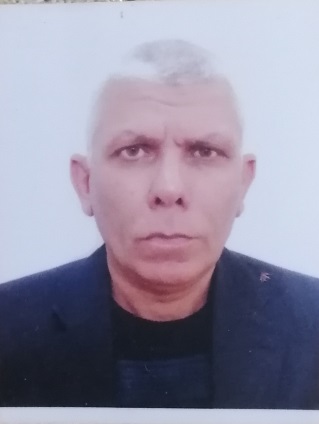 المعلومات الشخصية: 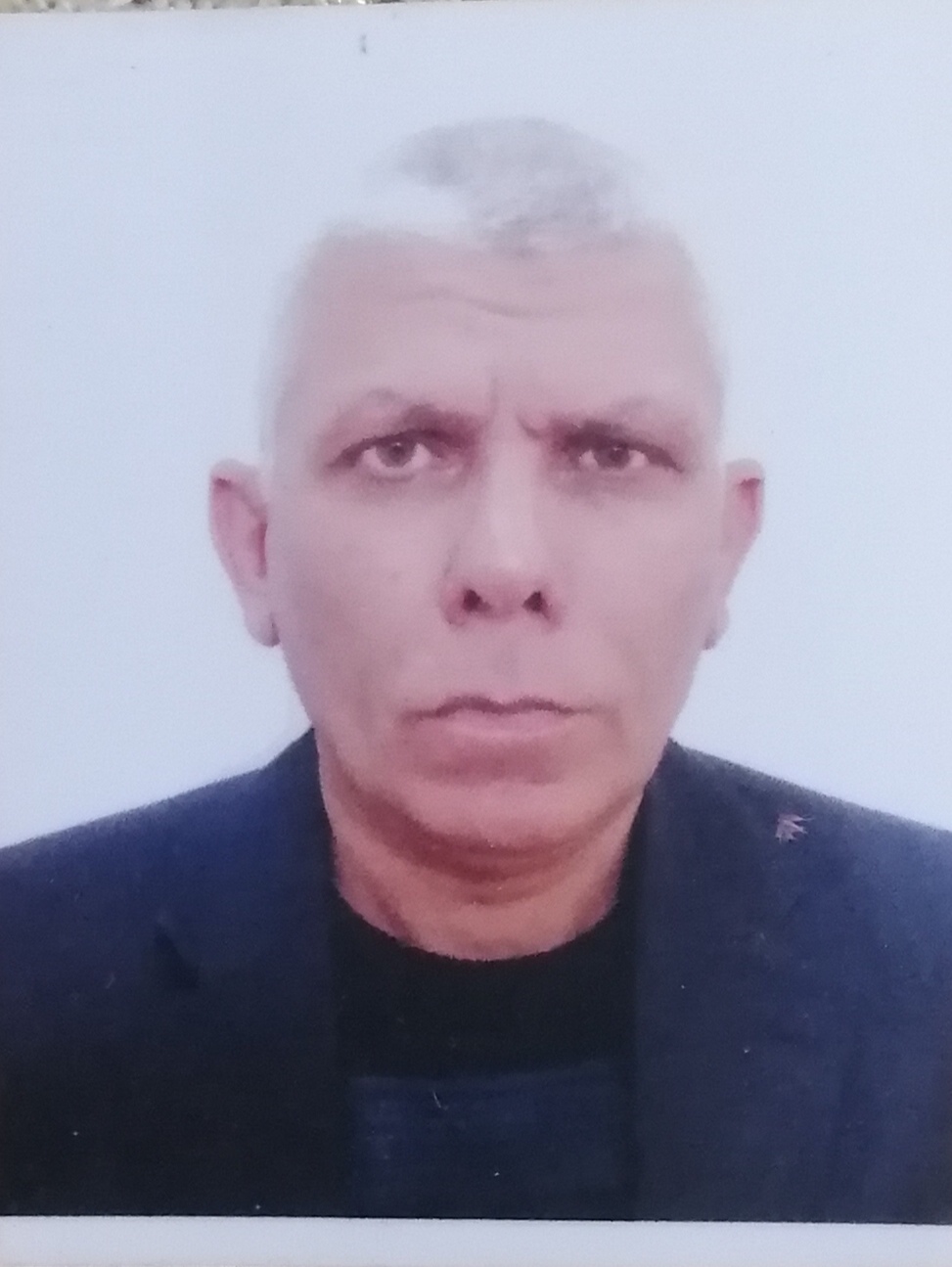 الاسم الرباعي: خلف زيدان خلف سلطانالجنسية : عراقياللقب العلمي: استاذ مساعدالبريد الالكتروني الرسمي الخاص بالجامعة: khalaf_zedean@uomosul.edu.iqالبريد الالكتروني الشخصي: zedan_khalaf@yahoo.comالتحصيل الدراسي:دكتوراه : دكتوراهماجستير :بكالوريوس :العمل الاداري: العمل  : مسؤول وحدة شؤون المواطنين في الكلية . الخبرة في مجال التدريس:التدريس :درّس في كلية الفنون الجميلة للعام الدراسي 2008-2009 .درّس في كلية التربية للعام الدراسي 2009-2010 .تدريسي في كلية الآثار / قسم الحضارة .المنشورات والكتب والبحوث :الكتب : الديانة الحثية في بلاد الآناضول ، دار زهران – عمان ( الاردن )، 2012 .البحوث :       - تيليبينو اله الزراعة الحثي .      - مراسيم الدفن الملكي الحثي خلال الالف الثاني ق.م .      - مراسيم طقس حرق الجثة الحثي .      - طقوس الدفن وحياة ما بعد الموت .نشاطات علمية :المشاركة في المؤتمرات الدولية :المشاركة في المؤتمرات المحلية : ( آثار نينوى وثراتها – عمق الماضي وافاق المستقبل) المنعقد في اربيل ، عينكاوة للفترة من 12 – 13 اذار 2019 .المشاركة في الندوات :  ندوة قسم الحضارة ، بحث مشترك مع د. هاني عبدالغني بالبحث الموسوم ( قاعات العرش في العصر الاشوري الحديث ) .2013 . المشاركة في ورشة عمل : مشارك بورشة عمل مع جامعة ستوني بروك – نيويورك ، عمان – الاردن ، 2004 .المشاركة في عمل مع جامعة بوسطن في المعهد العراقي لصيانة الاثار والتراث ، اربيل ، 2014 .المشاركة في الحلقات النقاشية : المشاركة في جميع الحلقات النقاشية في قسم الحضارة .الحسابات الشخصية في المخرجات العالمية :حساب الباحث العلمي (Google Scholar) : khalafzedan1963@gmail.comحساب البوابة البحثية (Research Gate) : khalafzedan1963@gmail.com